Уважаемые родители! В наше время многие школы уже требуют определенную технику чтения у ребенка при его поступлении в 1 класс. Поэтому вашему вниманию представлен целый обучающийся курс из коротких мультфильмов  в виде учебного дошкольного пособия «Учим буквы, слова и словосочетания с кисой Алисой». Кошечка Алиса в роли преподавателя обучает – как правильно называются, произносятся и пишутся буквы русского алфавита. Данный видео материал предназначен для детей от 3 лет для обучения чтению по традиционной методике, предусмотренной государственными образовательными стандартами. 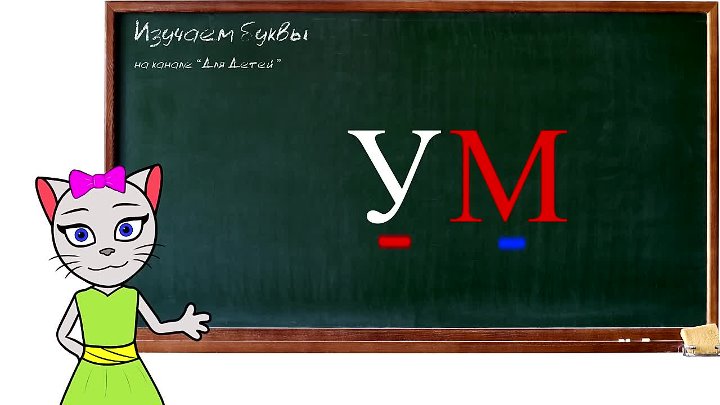 Все ссылки активны, заходите и занимайтесь с детьми.Успехов вам и вашим детям!Учим буквы вместе с кошечкой АлисойУрок 1. Учим буквы А О У вместе с кошечкой Алисой (0+) https://www.youtube.com/watch?v=8aLVvRFzkS4Урок 2. Учимся соединять буквы А О У с кисой Алисой (0+) https://www.youtube.com/watch?v=EIjmCG4YcWQ Урок 3. Учим буквы М и С вместе с кисой Алисой (0+) https://www.youtube.com/watch?v=f95c683vg-EУрок 4. Учимся соединять закрытые слоги вместе с кисой Алисой (0+) https://www.youtube.com/watch?v=ahWWpG-XNm8Урок 5. Учимся соединять открытые слоги вместе с кисой Алисой (0+) https://www.youtube.com/watch?v=DRP_-k98i8UУрок 6. Учим букву Х и читаем слова вместе с кисой Алисой (0+) https://www.youtube.com/watch?v=IjaJe9h1zbU Урок 7. Учим букву Р, читаем слоги и слова вместе с кошечкой Алисой (0+) https://www.youtube.com/watch?v=l9a6p_goS6sУрок 8. Учим букву Ш, читаем слоги, слова и предложения вместе с кисой Алисой (3+) https://www.youtube.com/watch?v=KRNE3mDX-LUУрок 9. Учим букву Ы, читаем слоги, слова и предложения вместе с кисой Алисой. (0+) https://www.youtube.com/watch?v=zG6aOeuu4-wУрок 10. Учим букву Л, читаем слоги, слова и предложения вместе с кисой Алисой. (0+) https://www.youtube.com/watch?v=Kv9PtI8QAbwУрок 11. Учим букву Н, читаем слоги, слова и предложения вместе с кисой Алисой. (0+) https://www.youtube.com/watch?v=v4X69x3Mvaw Урок 12. Учим букву К, читаем слоги, слова и предложения вместе с кисой Алисой. (0+) https://www.youtube.com/watch?v=sNRRFVKjq3kУрок 13. Учим букву Т, читаем слоги, слова и предложения вместе с кисой Алисой. (0+) https://www.youtube.com/watch?v=tqBfzE_AcmEУрок 14. Учим букву И, читаем слоги, слова и предложения вместе с кисой Алисой. (0+) https://www.youtube.com/watch?v=bd1YapYVNXA Урок 15. Учим букву П, читаем слоги, слова и предложения вместе с кисой Алисой. (0+) https://www.youtube.com/watch?v=rIPG9xIBtQ4Урок 16. Учим букву З, читаем слоги, слова и предложения вместе с кисой Алисой. (0+) https://www.youtube.com/watch?v=j4kE6tvyY7kУрок 17. Учим букву Й, читаем слоги, слова и предложения вместе с кисой Алисой. (0+) https://www.youtube.com/watch?v=0Sr0iBdvAi8Урок 18. Учим букву Г, читаем слоги, слова и предложения вместе с кисой Алисой. (0+) https://www.youtube.com/watch?v=tzMTmEDqKcsУрок 19. Учим букву В, читаем слоги, слова и предложения вместе с кисой Алисой. (0+) https://www.youtube.com/watch?v=g-2IVfMi984Урок 20. Учим букву Д, читаем слоги, слова и предложения вместе с кисой Алисой. (0+) https://www.youtube.com/watch?v=Q07BEyBzpUk Урок 21. Учим букву Б, читаем слоги, слова и предложения вместе с кисой Алисой. (0+) https://www.youtube.com/watch?v=H5kJaE06TqoУрок 22. Учим букву Ж, читаем слоги, слова и предложения вместе с кисой Алисой. (0+) https://www.youtube.com/watch?v=eI7pyq5k4bQУрок 23. Учим букву Е, читаем слоги, слова и предложения вместе с кисой Алисой. (0+) https://www.youtube.com/watch?v=IZp_7l2-6Ps Урок 24. Учим букву Ь, читаем слоги, слова и предложения вместе с кисой Алисой. (0+) https://www.youtube.com/watch?v=9dwSXa4gn0MУрок 25. Учим букву Я, читаем слоги, слова и предложения вместе с кисой Алисой. (0+) https://www.youtube.com/watch?v=l7ytCu36KScУрок 26. Учим букву Ю, читаем слоги, слова и предложения вместе с кисой Алисой. (0+) https://www.youtube.com/watch?v=oWCV5ii1ACEУрок 27. Учим букву Ё, читаем слоги, слова и предложения вместе с кисой Алисой. (0+) https://www.youtube.com/watch?v=k4mxSakUVpwУрок 28. Закрепляем букву Ё, читаем слоги, слова и предложения вместе с кисой Алисой. (0+) https://www.youtube.com/watch?v=RhfIdoYRA_wУрок 29. Учим букву Ч, читаем слоги, слова и предложения вместе с кисой Алисой. (0+) https://www.youtube.com/watch?v=wsxmShTmC5gУрок 30. Учим букву Э, читаем слоги, слова и предложения вместе с кисой Алисой. (0+) https://www.youtube.com/watch?v=HXD8F_nNfyg Урок 31. Учим букву Ц, читаем слоги, слова и предложения вместе с кисой Алисой. (0+) https://www.youtube.com/watch?v=H5elT4-MLLQУрок 32. Учим букву Ф, читаем слоги, слова и предложения вместе с кисой Алисой. (0+) https://www.youtube.com/watch?v=RVLoJHb0FJwУрок 33. Учим букву Щ, читаем слоги, слова и предложения вместе с кисой Алисой. (0+) https://www.youtube.com/watch?v=zR5Cn-gVUpg